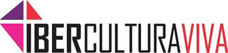 EDITAL PARA SELEÇÃO DE TEXTOS SOBRE POLÍTICAS CULTURAIS DE BASE COMUNITÁRIA IBERCULTURA VIVA, 2016ANEXO 02: TERMO DE AUTORIA E CESSÃO DE DIREITOSA(S)/O(S) AUTORA(S)/AUTOR(ES) do texto “(título)...”: .....(nome completo)..... portador(as/es) do documento de identidade nº...., residente(s) e domiciliado(a/s) em .........., e de acordo com o capítulo VIII do regulamento do Edital para seleção de textos sobre políticas culturais de base comunitária IberCultura Viva 2016 e suas bases gerais,Declara(m):Ser autor(a/es/as) e titular(es) dos direitos autorais do texto e/ou imagem(ns) apresentados ao edital de seleção de artigos sobre políticas culturais de base comunitária, edição 2016, eAutoriza(m):O Programa IberCultura Viva a publicar o referido texto, em formato impresso ou eletrônico, em uma edição IberCultura Viva de distribuição gratuita no âmbito dos países membros do programa*, e a tradução do texto para o espanhol ou português, conforme o caso.* São países membros do programa IberCultura Viva: Argentina, Brasil, Chile, Costa Rica, El Salvador, Espanha, México, Paraguai, Peru e Uruguai.Data, local e assinatura.-------------